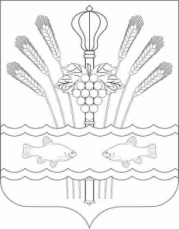 РОССИЙСКАЯ ФЕДЕРАЦИЯРОСТОВСКАЯ ОБЛАСТЬМУНИЦИПАЛЬНОЕ ОБРАЗОВАНИЕ «КОНСТАНТИНОВСКОЕ ГОРОДСКОЕ ПОСЕЛЕНИЕ»АДМИНИСТРАЦИЯ КОНСТАНТИНОВСКОГО ГОРОДСКОГО ПОСЕЛЕНИЯПОСТАНОВЛЕНИЕ«Об утверждении  отчета об оценке эффективности налоговых расходов Константиновского городского поселения»      В целях обоснованности предоставления режимов льготного налогообложения в Константиновском городском поселении и в соответствии c Постановлением Администрации Константиновского городского поселения от 19.03.2020 № 210 «Об утверждении Методики оценки эффективности налоговых расходов Константиновского городского поселения», Администрация Константиновского городского поселения постановляет:1. Утвердить отчет об оценке эффективности налоговых расходов по земельному налогу с физических лиц Константиновского городского поселения  за 2022 год, согласно приложению №1 к настоящему постановлению.2. Утвердить отчет об оценке эффективности налоговых расходов по земельному налогу с организаций  Константиновского городского поселения  за 2022 год, согласно приложению № 2 к настоящему постановлению.3. Утвердить отчет об оценке эффективности налоговых расходов по  налогу на имущество с физических лиц Константиновского городского поселения  за 2022 год, согласно приложению №3 к настоящему постановлению.4. Настоящее постановление вступает в силу со дня его официального обнародования и подлежит размещению на официальном сайте Администрации Константиновского городского поселения.5. Контроль за исполнением настоящего постановления возложить на заместителя главы Администрации Константиновского городского поселения Макарова А.С.Глава Администрации Константиновского городского поселения                           А.А. КазаковПриложение № 1							          к Постановлению  								         Администрации Константиновского городского поселения                                                                                                 от 16.08.2023 № 78.13/1196-ПОтчет об оценке эффективности налоговых расходовКонстантиновского городского поселения  за 2022  годпо земельному налогу с физических лицПриложение № 2							          к Постановлению  								         Администрации Константиновского городского поселения                                                                                                 от 16.08.2023 № 78.13/1196-ПОтчет об оценке эффективности налоговых расходов по земельному налогу с организаций Константиновского городского поселения за 2022 год.1. Общие характеристики налоговых расходов.1.1. Наименование налоговой льготы, освобождения, иных преференций (далее – налоговая льгота):- Освобождение от уплаты земельного налога с организаций:Органы местного самоуправления Константиновского городского поселения.1.2. Наименование налога, по которому предусмотрена налоговая льгота: Земельный налог с организаций.1.3. Вид налоговой льготы: освобождение от уплаты налога.1.4. Реквизиты нормативно-правового акта Константиновского городского поселения, в соответствии с которым предусмотрена налоговая льгота: Решение Собрания депутатов Константиновского городского поселения от 23.11.2018г. № 102 «О земельном налоге на территории муниципального образования «Константиновское городское поселение» (внесение изменений от 12.10.2020 № 182). 1.5. Наименование куратора налоговых расходов: Администрация Константиновского городского поселения.2. Целевые характеристики налоговых расходов.2.1. Целевая категория налогового расхода: техническая.2.2. Цели предоставления налоговой льготы: Обеспечение деятельности  Администрации Константиновского городского поселения поселения по выполнению муниципальных функций и полномочий.2.3. Наименование и реквизиты нормативных правовых актов Константиновского городского  поселения, утверждающих муниципальные программы Константиновского городского поселения:Постановление Администрации Константиновского городского  поселения от 29.12.2018 № 218 «Об утверждении муниципальной программы Константиновского городского поселения «Муниципальная политика» (с изменениями и дополнениями). 2.4. Наименование показателей (индикаторов) достижения целей муниципальных программ Константиновского городского поселения, либо иных показателей (индикаторов), на значение которых оказывает влияние налоговые расходы, с указанием источника информации об установленных значениях указанных показателей (индикаторов): Доля освоенных средств бюджета Константиновского городского поселения  и областного бюджета.2.5. Критерии целесообразности налоговых расходов:а) соответствие налоговых расходов целям муниципальных программ Константиновского городского поселения, структурных элементов муниципальных программ Константиновского городского  поселения и целям социально-экономической политики Константиновского района, не относящимся к муниципальным программам Константиновского городского поселения;б) востребованность плательщиками предоставленных льгот, которая характеризуется соотношением численности плательщиков, воспользовавшихся правом на льготы, и общей численности плательщиков, за 5-летний период.2.6. Критерии результативности налоговых расходов:критерием результативности налоговых расходов определяется целевой показатель – число налогоплательщиков, воспользовавшихся льготой.3. Фискальные характеристики налоговых расходов.3.1. Количество плательщиков, воспользовавшихся льготами: 1.3.2. Суммы выпадающих доходов бюджета Константиновского городского поселения по налоговым расходам:  2 072,4 тыс.руб.4. Результаты оценки эффективности налоговых расходов.4.1. Результаты оценки целесообразности налоговых расходов: Налоговый расход целесообразен, так как будет способствовать снижению налоговой нагрузки организации, устранению встречных финансовых потоков средств местного бюджета и достижению цели муниципальной программы по обеспечению деятельности Администрации Константиновского городского поселения по выполнению муниципальных функций и полномочий. Результаты оценки результативности налоговых расходов: Показателем результативности, является численность налогоплательщиков, воспользовавшихся льготой. Налоговые расходы введены в 2020 году, то есть действуют менее 5 лет, следовательно, оценка ее востребованности проводится за фактический и прогнозный периоды действия льготы, суммарная длительность которых составляет 5 лет. Численность налогоплательщиков, воспользовавшихся льготами, за 2022 – 2026 годы равна 1. Уровень востребованности  налоговых расходов составил 1, то есть показатель востребованности равен 100%, что является показателем высокой востребованности налоговых расходов.5. Выводы по результатам оценки эффективности налоговых расходов.5.1. Достижение целевых характеристик налоговых расходов:Применение налогового расхода будет способствовать снижению налоговой нагрузки организации, устранению встречных финансовых потоков средств местного бюджета, что соответствует целям муниципальной программы Константиновского городского поселения «Муниципальная политика» по обеспечению деятельности  Администрации Константиновского городского поселения по выполнению муниципальных функций и полномочий. 5.2. Вклад налоговых расходов в достижение целей соответствующего направления муниципальной политики Константиновского городского поселения:Налоговый расход носит технический характер, направлен на устранение встречных финансовых потоков средств местного бюджета, не требует дополнительного финансирования из местного бюджета, способствует решению задач муниципальной программы Константиновского городского поселения, является востребованным, целесообразным, не оказывает отрицательного влияния на экономическое развитие Константиновского городского поселения.5.3. Необходимость сохранения (уточнения, отмены) налоговых льгот, иных преференций:Исходя из результатов проведенной оценки эффективности налоговых расходов Константиновского городского поселения, предоставляемых органам местного самоуправления Константиновского городского  поселения в виде освобождения от уплаты земельного налога с организаций, технические налоговые льготы являются целесообразными, эффективными и не требующими отмены.Приложение № 3							          к Постановлению  								         Администрации Константиновского городского поселения                                                                                                 от 16.08.2023 № 78.13/1196-ПОтчет об оценке эффективности налоговых расходовКонстантиновского городского поселения  за 2022  годпо налогу на имущество физических лицот 16.08.2023 г. Константиновск     № 78.13/1196-ПНаименование показателяРезультат исполненияПримечание1. Общие характеристики налоговых расходов.1. Общие характеристики налоговых расходов.1. Общие характеристики налоговых расходов.1.1. Наименование налоговой льготы, освобождения, иных преференций (далее – налоговая льгота).Освобождение от уплаты земельного налога  определенных категорий налогоплательщиков, проживающих на территории Константиновского городского поселения1.2. Наименование налога, по которому предусмотрена налоговая льготаЗемельный налог1.3. Вид налоговой льготыСоциальная1.4. Реквизиты нормативно-правового акта Константиновского городского поселения, в соответствии с которым предусмотрена налоговая льготаРешение Собрания депутатов Константиновского городского поселения от 23.11.2018 г. № 102 «О земельном налоге на территории муниципального образования «Константиновское городское поселение» ( в ред . от 25.11.2022 № 55)1.5. Наименование куратора налоговых расходовАдминистрация Константиновского городского поселения2. Целевые характеристики налоговых расходов.2. Целевые характеристики налоговых расходов.2. Целевые характеристики налоговых расходов.2.1. Целевая категория налогового расходаСоциальная2.2. Цели предоставления налоговой льготыПовышение уровня и качества жизни социально незащищенных групп населения2.3. Наименование и реквизиты нормативных правовых актов Константиновского городского поселения, утверждающих муниципальные программы Константиновского городского поселенияПостановление Администрации Константиновского городского поселения от 29.12.2018 № 218 « Об утверждении муниципальной программы Константиновского городского поселения « Муниципальная политика»2.4. Наименование показателей (индикаторов) достижения целей муниципальных программ  Константиновского городского поселения, либо иных показателей (индикаторов), на значение которых оказывает влияние налоговые расходы, с указанием источника информации об установленных значениях указанных показателей (индикаторов)1. Востребованность налоговой льготой не менее 30%.2.5. Критерии целесообразности налоговых расходов1. Соответствие налоговых расходов КГП целям муниципальных программ Константиновского городского поселения, структурным элементам муниципальных программ Константиновского городского поселения.2. Востребованность плательщиками предоставленных льгот, которая характеризуется соотношением численности плательщиков, воспользовавшихся правом на льготы, и общей численности плательщиков, за 5 летний период. 2.6. Критерии результативности налоговых расходовКритерием результативности налоговых расходов определяется целевой показатель – число налогоплательщиков воспользовавшихся  льготой.Оценка вклада налоговой льготы в изменение значения показателя (индикатора) принимает положительное значение. 3. Фискальные характеристики налоговых расходов.3. Фискальные характеристики налоговых расходов.3. Фискальные характеристики налоговых расходов.3.1. Количество плательщиков, воспользовавшихся льготами163.2. Суммы выпадающих доходов бюджета Константиновского городского поселения по налоговым расходам16,0 т.р.4. Результаты оценки эффективности налоговых расходов.4. Результаты оценки эффективности налоговых расходов.4. Результаты оценки эффективности налоговых расходов.4.1. Результаты оценки целесообразности налоговых расходовПрименение налогового расхода способствует снижению налогового бремени населения, повышению уровня и качества жизни граждан, снижению социального неравенства, что соответствует целям муниципальной программы Константиновского городского поселения «Муниципальная политика» 4.2. Результаты оценки результативности налоговых расходовУровень востребованности за 2022 год составил 11,0%(16/145), что является показателем низкой  востребованности налоговых расходов.4.2.1. Результаты оценки бюджетной эффективности налоговых расходовС целью оценки бюджетной эффективности налогового расхода применен метод сравнительного анализа результативности предоставления налоговых расходов и результативности применения альтернативных механизмов достижения целей муниципальной программы Константиновского городского поселения « Муниципальная политика»При предоставлении налоговых льгот по земельному налогу социально незащищенным группам населения Константиновского городского поселения альтернативные механизмы достижения целей  муниципальной программы отсутствуют,  показатель бюджетной эффективности равен 1 и принимает положительное значение, следовательно, налоговый расход является эффективным.   5. Выводы по результатам оценки эффективности налоговых расходов.5. Выводы по результатам оценки эффективности налоговых расходов.5. Выводы по результатам оценки эффективности налоговых расходов.5.1. Достижение целевых характеристик налоговых расходовПрименение налогового расхода способствует снижению налогового бремени населения, повышению уровня и качества жизни граждан, снижению социального неравенства, что соответствует целям муниципальной программы Константиновского городского поселения «Муниципальная политика»5.2. Вклад налоговых расходов в достижение целей соответствующего направления муниципальной политики Константиновского городского поселенияНалоговый расход носит социальный характер, направлен на поддержку социально незащищенных групп населения, отвечает общественным интересам, способствует решению  задач муниципальной программы Константиновского городского поселения по повышению уровня и качества жизни отдельных категорий граждан, является востребованным, целесообразным, не оказывает отрицательного влияния на экономическое развитие Константиновского городского поселения и имеет положительную бюджетную эффективность.5.3. Необходимость сохранения (уточнения, отмены) налоговых льгот, иных преференцийИсходя из результатов проведенной оценки эффективности налоговых расходов Константиновского городского поселения, предоставляемых отдельным категориям граждан, в виде полного освобождения от уплаты земельного налога, указанные налоговые расходы признаются эффективными и не требующими отмены.Наименование показателяРезультат исполнения1. Общие характеристики налоговых расходов.1. Общие характеристики налоговых расходов.1. Общие характеристики налоговых расходов.1.1. Наименование налоговой льготы, освобождения, иных преференций (далее – налоговая льгота).Освобождение от налога на имущество физических лиц1.2. Наименование налога, по которому предусмотрена налоговая льготаНалог на имущество физических лиц1.3. Вид налоговой льготыСоциальная1.4. Реквизиты нормативно-правового акта Константиновского городского поселения, в соответствии с которым предусмотрена налоговая льготаРешение Собрания депутатов Константиновского городского поселения  от 23.11.2018г. № 101 «О налоге на имущество физических лиц на территории муниципального образования «Константиновское городское поселение» ( в ред. от 29.11.2019 № 146)1.5. Наименование куратора налоговых расходовАдминистрация Константиновского городского поселения2. Целевые характеристики налоговых расходов.2. Целевые характеристики налоговых расходов.2. Целевые характеристики налоговых расходов.2.1. Целевая категория налогового расходаСоциальная2.2. Цели предоставления налоговой льготыПовышение уровня и качества жизни социально незащищенных групп населения2.3. Наименование и реквизиты нормативных правовых актов Константиновского городского поселения, утверждающих муниципальные программы Константиновского городского поселенияПостановление Администрации Константиновского городского поселения от 29.12.2018 № 218 « Об утверждении муниципальной программы Константиновского городского поселения « Муниципальная политика»2.4. Наименование показателей (индикаторов) достижения целей муниципальных программ  Константиновского городского поселения, либо иных показателей (индикаторов), на значение которых оказывает влияние налоговые расходы, с указанием источника информации об установленных значениях указанных показателей (индикаторов)1. Востребованность налоговой льготой не менее 30%.2.5. Критерии целесообразности налоговых расходов1. Соответствие налоговых расходов КГП целям муниципальных программ Константиновского городского поселения, структурным элементам муниципальных программ Константиновского городского поселения.2. Востребованность плательщиками предоставленных льгот, которая характеризуется соотношением численности плательщиков, воспользовавшихся правом на льготы, и общей численности плательщиков, за 5 летний период. 2.6. Критерии результативности налоговых расходовКритерием результативности налоговых расходов определяется целевой показатель – число налогоплательщиков воспользовавшихся  льготой.Оценка вклада налоговой льготы в изменение значения показателя (индикатора) принимает положительное значение. 3. Фискальные характеристики налоговых расходов.3. Фискальные характеристики налоговых расходов.3. Фискальные характеристики налоговых расходов.3.1. Количество плательщиков, воспользовавшихся льготами613.2. Суммы выпадающих доходов бюджета Константиновского городского поселения по налоговым расходам20 т.р.4. Результаты оценки эффективности налоговых расходов.4. Результаты оценки эффективности налоговых расходов.4. Результаты оценки эффективности налоговых расходов.4.1. Результаты оценки целесообразности налоговых расходовПрименение налогового расхода способствует снижению налогового бремени населения, повышению уровня и качества жизни граждан, снижению социального неравенства, что соответствует целям муниципальной программы Константиновского городского поселения «Муниципальная политика» 4.2. Результаты оценки результативности налоговых расходовУровень востребованности за 2022 год составил 42,1% ( 61/145), что является показателем высокой востребованности налоговых расходов.4.2.1. Результаты оценки бюджетной эффективности налоговых расходовС целью оценки бюджетной эффективности налогового расхода применен метод сравнительного анализа результативности предоставления налоговых расходов и результативности применения альтернативных механизмов достижения целей муниципальной программы Константиновского городского поселения « Муниципальная политика»При предоставлении налоговых льгот по налогу на имущество физических лиц социально незащищенным группам населения Константиновского городского поселения альтернативные механизмы достижения целей  муниципальной программы отсутствуют,  показатель бюджетной эффективности равен 1 и принимает положительное значение, следовательно, налоговый расход является эффективным.   5. Выводы по результатам оценки эффективности налоговых расходов.5. Выводы по результатам оценки эффективности налоговых расходов.5. Выводы по результатам оценки эффективности налоговых расходов.5.1. Достижение целевых характеристик налоговых расходовПрименение налогового расхода способствует снижению налогового бремени населения, повышению уровня и качества жизни граждан, снижению социального неравенства, что соответствует целям муниципальной программы Константиновского городского поселения «Муниципальная политика»5.2. Вклад налоговых расходов в достижение целей соответствующего направления муниципальной политики Константиновского городского поселенияНалоговый расход носит социальный характер, направлен на поддержку социально незащищенных групп населения, отвечает общественным интересам, способствует решению  задач муниципальной программы Константиновского городского поселения по повышению уровня и качества жизни отдельных категорий граждан, является востребованным, целесообразным, не оказывает отрицательного влияния на экономическое развитие Константиновского городского поселения и имеет положительную бюджетную эффективность.5.3. Необходимость сохранения (уточнения, отмены) налоговых льгот, иных преференцийИсходя из результатов проведенной оценки эффективности налоговых расходов Константиновского городского поселения, предоставляемых отдельным категориям граждан, в виде полного освобождения от уплаты налога на имущество физических лиц, указанные налоговые расходы признаются эффективными и не требующими отмены.